S13 Fig. Distribution of vital signs by phenotypes in sensitivity analysis excluding variables with high missingness (temperature) in training cohort (N=41,502)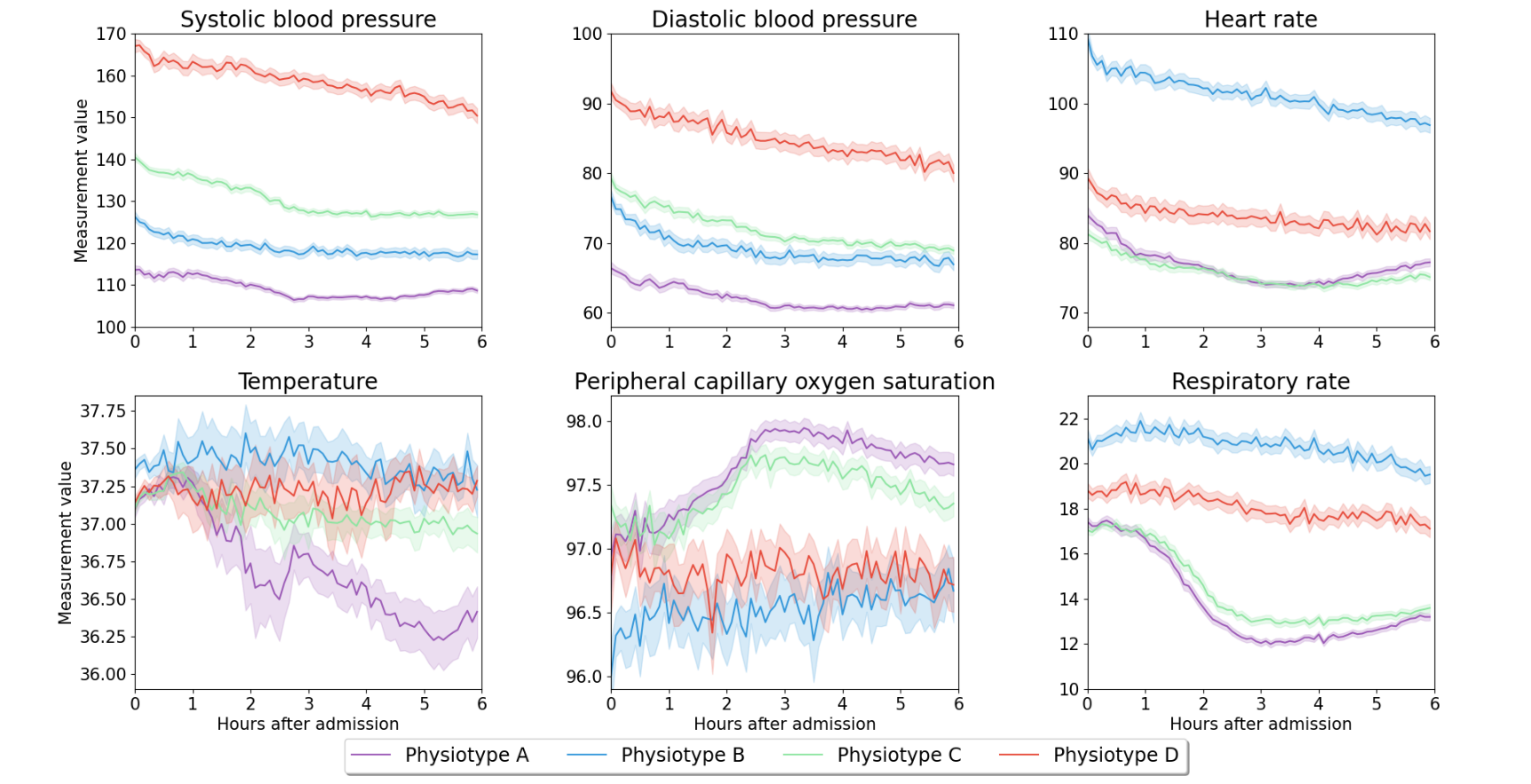 